Uputstvo za praktični kolokvijum (My SQL)Upite treba snimiti pod svojim prezimenom i imenom. Prvi upit treba da sadrži i broj indeksa.U nazivima upita ne koristiti slova naše azbuke š, ć, č,... kao ni kosu crtu (/) za razdvajanje kod broja indeksa.Space (praznina) se može koristiti.BulatovicMarina 146 18 1BulatovicMarina 2Bulatovic Marina 3Sva tri upita treba izvršiti i ostaviti da se vide na ekranu u tri različita SQL tab-a: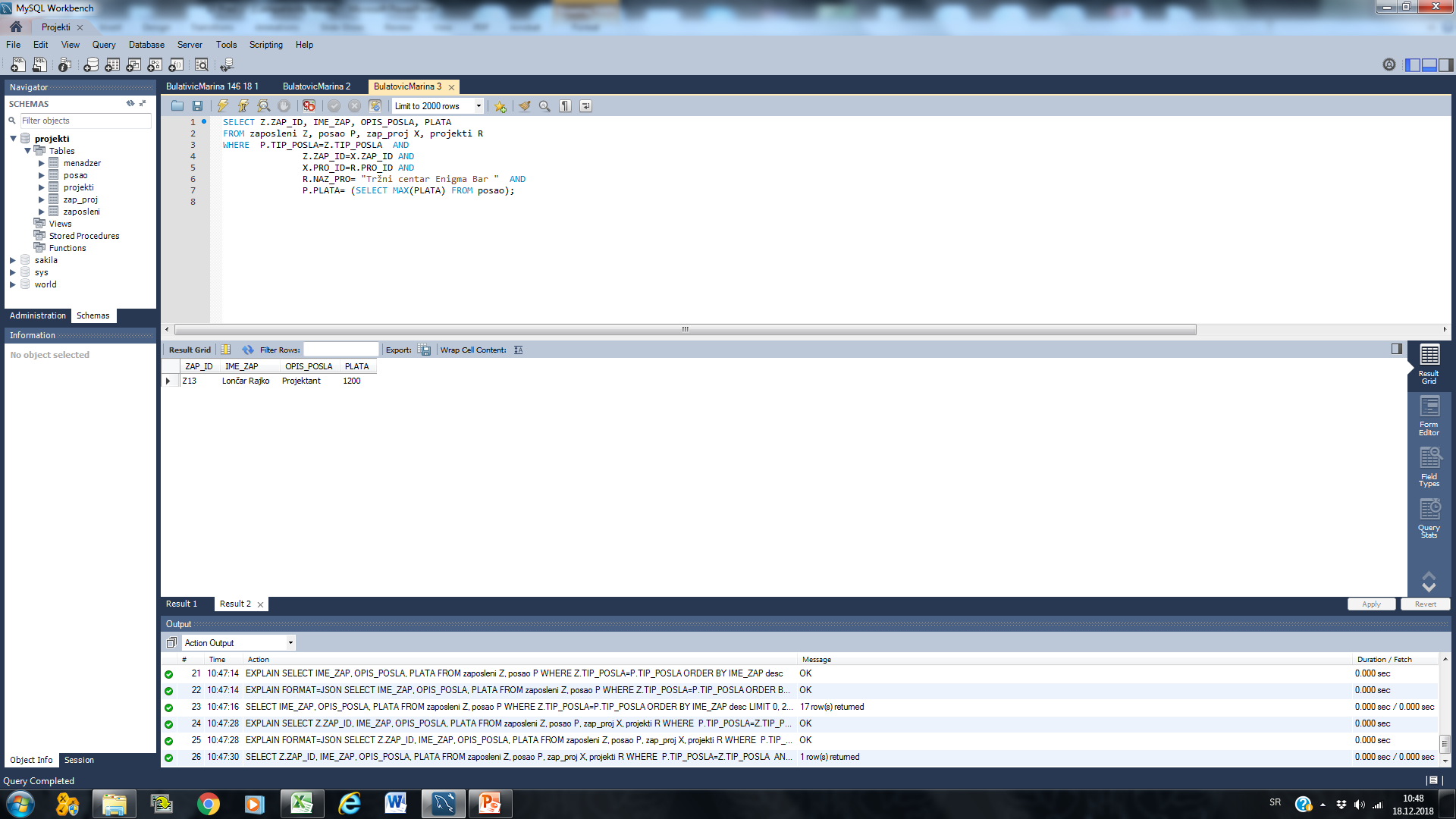 